THE ASSOCIATED STUDENTS OF THE UNIVERSITY OF HAWAI‘I AT MĀNOA2465 Campus Road, Campus Center Room 211AHonolulu, Hawaii 96822General Senate Meeting #8 of the 110th SenateOctober 11, 2022, 5:00pmZoomOPENINGCall to OrderPresident Ramirez called the meeting to order at 5:05pm on Zoom.Roll CallPresent: 	[16] President Ramirez, Vice President Kasal-Barsky, Secretary Cha, SAL Chen, SAL Hermoso, Senator Crowell, Senator Dulai, Senator Kang, Senator Kim, Senator Kirwan, Senator Lum, Senator Martin, Senator Sambrano, Senator Stewart, Senator Tran, Senator YeeExcused Absent: 	[3] Senator Genova, Senator Goo, Senator StephenUnexcused Absent:	[4] Treasurer Dizon, Senator Bruce, Senator Mccartan, Senator SantiagoExcused Late:	[0]Unexcused Late:	[0]Excused Early Departure:	[0]Unexcused Early Departure:	[0]On Leave:	[0]Advisor:	[1] Advisor ManiniEx Officio:	[0]Guests:	[2] Debora Halbert, Christine BeauleReading & Approval of Minutes110GSM06 09232022 DRAFT Minutestabled to next GSM 110GSM07 09272022 DRAFT MinutesPresident Ramirez			May I entertain a motion to approve the meeting minutes?SAL Hermoso				Set motion.Vice President Kasal-Barsky		Second.					Motion passes.President Ramirez  			Motion to move to Official Correspondence for the two guests   						with us.Senator Kim				Set motion.Acting Treasurer Dulai			Second. 							Motion passes.President Ramirez			 I did invite Dr. Halbert and Dr. Beaule about some of thechanges we were going to be looking at in the future with ourcampus and university systems. So I would like to give the floorto those two and I would like to thank them for being our guests.Official CorrespondenceDr. Debra Halbert: ‘24-’29 Strategic Presentation Q&A PlanDr. Halbert				Great, thank you so much for the invitation for the opportunityto talk a little bit about both the strategic planning process, which I'll deal with, and then Dr. Beaule will talk about the general education redesign efforts that we have underway. Let me start by sending a link in the chat. This is to the University of Hawaii System website where you can find all of the information about the strategic planning effort and I have a PowerPoint I'm going to go through very quickly and skip most of the slides for just so that we can get to the key pieces of the strategic plan, which are the goals and the objectives for the next five years. If you want to provide additional feedback, there are mechanisms on the website to do so. And the other piece of this is that we are having a town hall for students this Friday from 1:00 to 2:30. And that is October 14. And I just put the Zoom link in the chat. The information for that went out through the student caucus. So hopefully it has made its way to your Senate and all of the other senators in the UH system. So as was mentioned, this is a University of Hawaii system strategic plan. So the idea is to create a set of goals and objectives that will be over the entire 10 campuses and then each of the campuses will be able to use those broader goals in order to develop their own particular approaches to things in terms of action items. So let me share my screen. I'm going to skip over quite a few slides, in part because a lot of the first parts of the slide were the work that we did to get to the point of having a strategic plan. And now we're really at the point where we want to get information and feedback for the particular pieces of the plan. But there were several foundational documents. And I can give you a copy of this later if people want to look at it. And these are also on our website that helped us to create and drive the crate, the imperatives that you'll see in a little bit. These are all available for you to read, if you so choose. A little bit about our timeline, the University of Weiss steering committee was created back in March of 2022. And there was an undergraduate and a graduate student on the committee, the undergraduate student was from leeward, and of course, the graduate student was from Manoa and so both of them participated both in the spring as well as through the summer on the strategic planning steering committee. And we're actually quite insightful and provided a lot of feedback on how this has evolved. Since then, we have done a variety of methods of outreach, including a survey that went to everyone at the University wide system, including students. So hopefully some of you saw that and were able to respond and include your thoughts on how we should shape the strategic planning process. We've held town halls, those were, again, open to everyone. And I do believe a few students showed up with those maybe not too many. Over the summer, we've been developing our first draft. And of course, now that we're in the fall, we're working on reviewing and refining that draft and seeking feedback, like what we're doing now, I'm going to skip over the specifics of who was on the committee, you can go to the website and look for those folks, if you so choose. These are the types of feedback that we got. We talked a little bit about it in the timeline, we did internal surveys, which some of you may have filled out townhalls external online survey. And I should mention also that one out to all of our alumni. So again, another method for student input was through our alumni process. And we got a lot of good feedback from the alumni. And on the external survey component. Again, we've got all of this on the website, so you can review in as much detail as you want. So really quick, I'll stop at this slide. The internal survey gave us the some of the priorities you're going to see when we get to what our strategic plan is looking at right now, the top three when you're looking at most important and second important from our internal survey, which was 2503 responses from a variety of roles, including students, faculty, and staff. And sorry, I don't have the breakdown of how many of each student's completion was the top priority workforce opportunities. The second most important and becoming a model indigenous or Hawaiian serving institution was the third most important. And as I've been saying, in most of these town halls, it doesn't mean the rest of these aren't important. It just means those were the top of that folks identify. Some of the others may find a way into different action items as we move through the planning process. The town halls reflected a similar set of top themes workforce opportunities, a model indigenous or Hawaiian serving institution and student completion as being the critical pieces that we should look at the outside work also identified or we asked them to rank one through six, and so you can see the ranking that they did here. The one slight change here is that providing scientific and intellectual capacity to address Hawaii's problems and opportunities became the first ranked one when you looked at the external survey work. But then we also got to educate and train Hawaii residents driving economic diversification, etc. We then did external stakeholder interviews, and there's a lot of more qualitative data that came out of that particular process, including how again, we play a role in educating and developing Hawaii's works or forests and ensuring a future for its graduates. So you can see that there are common themes that align across all of the different folks that we interviewed. So we do have a draft of the strategic plan that is going to be presented to the Board of Regents in November. In writing the strategic plan, we've identified these guiding principles. So these are what we believe to be cross cutting, it's stashed reflected in all of the imperatives you're going to see with just that is that we should identify we should understand ourselves as a huge systems as I meeting the statewide needs in terms of what we provide that we need to always have a focus on diversity and equity across all of the imperatives that we include that sustainability is a critical part of what we do as an institution across the system. And we need to make sure that that is also reflected throughout all of our imperatives, and that we need to become responsible stewards, both of our infrastructure, our human resources and our physical resources. So these are sort of cross cutting values that we think should inform all of the different imperatives that we have. So the ey parts of the strategic plan for the U H system are these four items, successful students for a better future meeting Hawaii workforce needs of today and tomorrow, embracing our kuleana to Hawaiians and Hawaii and diversifying Hawaii's economy through U H innovation and research. I don't want to take a lot of your time because this is supposed to be just a basic overview. And then you have an opportunity, of course on Friday to ask questions and beyond what you would ask today. Each of these imperatives has a goal associated with it. For example, here we have educating more students empowering them to achieve their goals and contribute to society. And then there are five objectives under the goals. These are designed to, hopefully help us achieve the goal. And then how do we know whether we've achieved the goal, we have sample metrics. And so one of the things we're working on right now is refining the metrics so that when we present this to the Board of Regents, we'll have some clear metrics that we can use to determine whether or not we've achieved our goal. So for example, here, u h will increase participation in post secondary education statewide is one of our objectives that will help us to achieve this imperative of successful students for a better future. Our second imperative has the goal of eliminating workforce shortages in Hawaii while preparing students for a future different than the present. We're trying to reflect both the need for job preparation for those who want to go into particular fields today, but also to identify the role that university plays in shaping the economy and the culture of the state and the ways in which we can make the state a better place moving forward as well, and the roles that you all will play as leaders in that future. Here we have four different objectives that you can see. The third is to embrace our kuleana to Hawaiians in Hawaii, the goal being that we will model what it means to be an indigenous serving an indigenous centered institution where Native Hawaiians thrive, traditional Hawaiian values and knowledge are embraced and UHF can serve in advance Hawaiians and Hawaii. Four objectives are here, including, I would like to highlight the last one, which is that we would play an active role in improving the lives of Native Hawaiians across the island and reconciling passed in justices. And then of course, sample metrics, again, are identified at the bottom of the slide.And then the final is diversifying Hawaii's economy through U H research and innovation. And this is something that perhaps some of you are already involved in being at our flagship university, that is the research focused university in the system. The goal here is to build and sustain a thriving New Age Research and Innovation enterprise. And then there are these specific hubs of innovation that have been identified as helping to shape the kinds of research that we would like to see emerging from the University of Weiss system, as well as the ways in which the research and innovation hubs will pursue that work, including, of course, the pursuit of ethos of excellence in research, etc, etc. And then the sample metrics here include extra mural and philanthropic funding, etc. How often how many different jobs the university creates in terms of spin offs, etc. So those are the four imperatives, the end there, of course, as I noted a variety of different objectives under those. The idea behind this, then is that the campuses themselves can figure out how to help us meet these objectives through developing their own specific action items. We are right now helping to refine all of that work in terms of metrics and initiatives, we are continuing to put together the draft and having town halls and seeking feedback. And then of course, as I mentioned earlier, the plan is to present this all to the Board of Regents in November. So that is the very fast version of what we're doing at the university wide system regarding strategic planning. And if you have any comments now I'm happy to answer questions or take comments. There's also feedback forms on the website. So you just click on one of the initiatives and there's an opportunity to either provide feedback anonymously or in person or not in person by your name, so thanks.Dr. Christine Beaule: General Education Curriculum Proposal Q&APresident Ramirez			Yes, thank you again. So, um, we can go with the next person.And that's Dr. Bully. When you're ready, please take it.Dr. Beaule				All right, thank you. I just dropped a whole bunch of links in thechat. So, Gen Ed, or the core set of curricular requirements, has been pretty much the same since 1999. And it isn't beloved, right? To say the very least it's outdated. It doesn't include a lot of 21st century skills. We don't address information literacy or critical thinking or civic engagement or intercultural competencies or any of these kinds of things. We have assessment results, right. So a lot of the work that you submit to your professors is sampled. institution wide to to figure out how well students are doing anonymously, right now, in different areas of learning and at Manoa. Our assessment results are not great, right? So there are definitely opportunities for improving student learning. So I will go ahead and share my screen. This is the second iteration of the proposal. The first one was pretty complicated, and the faculty, students, and staff administration had difficulty understanding it. So we've reverted back to familiar categories and familiar language, but there are some fairly significant changes that we are proposing. So what this represents is a baseline, right? So all 10 UH campuses would, if and when this goes forward, share the same basic set of designations, right. And that's really important because right now, at Leeward, for example, they offer ethical reasoning courses. Right, but because it's that leeward, they are lower division. When a student transfers from leeward to Manoa, they're told oh, sorry, right, that lower division course doesn't satisfy Manoa’s ethical reasoning requirement, because at Manoa has to be upper division, right? If a student goes to Hilo, right? That student will have a Hawaii Pan Pacific, right, or HPP requirements, which doesn't count, right? As Hawaiian, Asian and Pacific issues, even if 95% of the core of the course content is identical. Right. So those are just a few examples of some of the transfer and articulation problems that drive students nuts, right, and with good reason that cost you money and time that can delay graduation, etc. So again, what we're proposing is that everyone uses the same alphabet soup, right of designations, and that they mean the same thing on every campus. So regardless of which campus you take a particular course from, if it counts as writing intensive, it's going to count as writing intensive on all 10 campuses. You can imagine, however, how controversial something like that is. So this is the proposal in the left hand column, you'll see your current foundation's requirements in the middle column. This is the proposed set of foundation requirements for transfer degrees. So at the community colleges, there are a variety of academic programs, some of them are meant to transfer to a four year institution, some of them are not, this is only for transfer degrees. And then it's the same basic set of requirements at the foundation's level for BA or BS degrees. So right now we have a quantitative reasoning course that stays the same. Right now we have a Foundation's Written Communication course right? For most of you, that was English 100. That stays the same, right? We would like to add a second foundations writing in the discipline course so something like this could be You'd like a lower division writing intensive course. It could be a social science writing intro to business writing or as a default option, it could be composition to write as opposed to composition one. Right now seven of the campuses have a speech requirement. And we would like to add a Foundation's oral communication requirements right at the lower division level. Right now, you are required to take two foundations and global level and multicultural perspective courses, we would like to reduce that to one FG course and switch out the other one for a new course called Foundations why in place of learning. So for diverse vacations, right now, you have to take two courses from each of these areas, right, so either a DA, DH, and or DL, we would like to reduce that to one. Right now you have to take two diversification social science classes from different departments, we would like to reduce that to one right now you also have to take a diversification, biological sciences and a separate diversification physical sciences, one of those also has to have a lab. Again, we would like to reduce it to one. The purpose of this right is to build in more skills courses, right and more courses, to develop oral communication skills to develop teamwork to develop critical thinking, to develop writing, etc. So right now at Manoa,  you have five writing intensive courses that can be taken at any level, at least two of them have to be upper division, one oral communication course, one contemporary ethical issues, one Hawaiian, Asian and Pacific issues. And all of these can appear together with the verifications that more than one of them can appear on a course right. So I know it's really popular to try to find a course that has a W and O and an E, right. So you can check those three boxes off all at once. We are proposing that all of these, since they're meant to reinforce the skills included in foundations courses, that they all be upper division courses only, right for bachelor students. So students and four year degree programs that are minimally right for a four year degree program, you have two writing intensive, and then 1O, 1E, and one half course, right with some limited double dipping. So two of those can appear on a single course. So overall, right? Right now you have 31 credits of foundations and diversifications. We'd like to reduce that to 28 credits. It's not a big reduction, right? It's a single course. And then depending on how much double dipping you get in, right, and how many courses you can find that have more than one focus designation, it takes you between 12 to 24 credits, right to check off your focus. This would be right again, because double dipping, right? can or can't happen depending on the forces that you find and or are able to fit into your schedule, this would be reduced to between nine and 14 credits of reinforcement. So that's kind of the basics in a nutshell. I think it's really important to recognize a couple of things, right one, that in addition to this skeletal or baseline Gen Ed, right campuses also have the option of including Hawaiian second language, right of including sustainability of including project based learning of including ePortfolios. Learning Communities and first year seminars, there are all kinds of high impact and really engaging practices, right that could help us build a signature gen ed program for Manoa. All of those rights are controversial. All of those are difficult to get our 2005 faculty members to agree on, let alone all 10 campuses. Because whatever, whatever we propose, right? There is inevitably one or more campuses who say it won't work here. Or we can’t do that or we don't have the time. And so this is what we're proposing instead that everyone uses the same designations. Everyone recognizes and except for transferring the same designation, but then build in those high impact practices on your particular campus as much as you can. So the last thing I wanted to show you, can you see this? We started out in spring 2021 by asking faculty, students, staff, everyone to rank these competencies. Ethical reasoning and decision making is #1, intercultural competencies are working well with and understanding people from different cultures is #2, literacy #3, so these are the kinds of surveys that give you the sense of students’ priorities and faculty priorities. There was relatively little overlap. Anyone who entered before 2025, it doesn’t impact you at all. This starts with students who enter Fall 2025 and onward.President Ramirez			Thank you Dr. Beaule for the presentation. We appreciate it.If anyone has questions, please raise your hand to ask.Senator Martin 				So something that one of our constituents had a concern aboutwas the foreign language requirement. I saw it brought up in the survey and saw students ranked it as #8 and staff ranked it #3 competency. outside of competency, the constituent brought up that Manoa specifically requiring 2 years of foreign language was causing some students to be unable to get their degrees because I’m a Shidler student so all I have to do is go to another country for fall or spring and I don't even have to take a foreign language if I don’t want to, but if I were to speak for pre-med or a certain degree and I couldn’t pass 2 years of forewign language, I couldn’t get my degree. So I personally think that would be something we could look at, maybe reducing it to a year of foreign language or opening up those alternative options more than just a select few options.Dr. Beaule 				I totally agree. So your HSL requirement was the biggest topic ofdebate in 1899, and how they ended up getting it over the finish line was by including an out. So any college or school’s faculty, if ⅔ voted to modify it they could do that. All of these options freaked out the faculty, because no one might take the class if it’s required. Should it be a universal requirement or department requirement? You need to make a decision as a faculty, but it’s extremely controversial.President Ramirez			Do you feel there’s a sense of sentiment that is not breakingthrough these conversations that are affecting the implementation?	Dr. Beaule 				Yeah, so part of that program review, I mentioned thathappened in 2017 and 2018. In Fall 2017, there was a big survey sent out to students about Gen Ed. Students were pretty down because they knew they wanted to be a business major so why do they have to take biology and science classes and other requirements to check off. You know they didn't always see the value in and foundations global and multicultural perspectives. I mean for some students, quantitative reasoning is a big barrier that they put off as long as possible. All those results were made available to the faculty and most insisted they knew better than you do. That’s why we checked the whole approach and said, Okay, let's boil it down to just the basics that are absolutely necessary and encourage the faculty on each campus to get creative.President Ramirez			Thank you. Today we also have some appointments to confirmfor some campus wide committees, and for anybody that wants to express interest in this. Good discussion. Sounds like there’s a big emphasis on how we can contribute more onto their end of things. May I entertain a motion to go through to our next agenda item, Reports. Senator Lum				Set motion.SAL Chen				Second.					Motion passes.TestimonyREPORTSExecutivePresidentNo report.Vice-PresidentTraining for the end of october.TreasurerNo report.SecretaryNo report.AdministrativeAdvisorNo report.Operations ManagerJudicial BranchStanding CommitteesCampus Life					Our ProgressNoneOur PlansNoneIssuesNoneMiscellaneousNoneElections					Our ProgressNoneOur PlansNoneIssuesNoneMiscellaneousNoneExternal Affairs					Our ProgressNoneOur PlansNoneIssuesNoneMiscellaneousNoneFinanceChairperson Chen					Our Progressworking on RIO funding bill which is in the agendaOur PlansPlan to work on bill for camera equipments and thanksgiving mealsIssuesNoneMiscellaneousNoneInternal Affairs					Our ProgressNoneOur PlansNoneIssuesNoneMiscellaneousNoneInvestments and Long Range Planning					Our ProgressNoneOur PlansNoneIssuesNoneMiscellaneousNoneStudent AffairsPresident Ramirez					Our ProgressMet couple weeks ago to review Welina Manoa and how to improve Our Planslooking to do more social media posts/engagements in terms of marketingwill look at committee placementsIssuesNoneMiscellaneousNoneUndergraduate Academic Affairs					Our ProgressNoneOur PlansNoneIssuesNoneMiscellaneousNoneAd-HocPresident Ramirez 			So those are the reports that are listed. May I entertain amotion for the next agenda item?Senator Lum				Set motion.Senator Kim				Second.					Motion passes.SPECIAL ORDERSSenate Bill 10-23 to appropriate funding for American Society of Civil Engineers Fall 2022Unofficial SCR for 10-23 ASCE_RIO Presentation.mp4President Ramirez 			Special orders would have to have ⅔ approval. May I entertain amotion to review senate bill 10-23?Senator Lum				Set motion.Senator Kim				Second.					Motion passes.President Ramirez 			Jason, if you could explain the nature of it being special order.SAL Chen				This bill is being special order because it’s part of the RIOfunding, and since the last meeting was unofficial, it was placed into special order.President Ramirez 			There is an unofficial SCR to indicate some additional things forthe original bill. RIO funding goes through a process every semester and as a finance committee, they go over the proposals and annual budget for RIO funding. May I entertain a motion to give a ⅔ approval for this bill?Senator Kim				Said motion.Vice-President Kasal-Barsky 		Second.					Motion passes.President Ramirez 			Min Ji could you help me conduct a ⅔ roll call for this meeting?TWO-THIRDS ROLL CALL VOTE TO APPROVE SENATE BILL 10-23 TO APPROPRIATE FUNDING FOR AMERICAN SOCIETY OF CIVIL ENGINEERS FALL 2022Aye(s):  [10] Vice President Kasal-Barsky, Acting Treasurer Dulai, Secretary Cha, SAL Hermoso, Senator Kim, Senator Lum, Senator Martin, Senator Sambrano, Senator Tran, Senator YeeNaye(s): [0]Abstention(s): [1] SAL Chen,  					Vote was unanimous with one abstention; Motion carries.Senate Bill 11-23 to appropriate funding for Engineers’ Council of UH Manoa Fall 2022Unofficial SCR for 11-23 President Ramirez			May I entertain a motion to review Senate Bill 11-23 andeventually go into the ⅔ vote?Senator Dulai				Set motion.Vice-President Kasal-Barsky 		Second. 					Motion passes.President Ramirez			Jason, can you also indicate the reason for this being a specialorder?SAL Chen				This bill is also part of the RIO funding cycle.Advisor Manini 				Just a couple of things. First of all, during COVID, bills for RIOfunding were introduced separately because the Senate ran into a problem, and at this point in time I can't remember what the issue was during Covid and why they ended up doing it as separate pieces of legislation. But this is not the normal way of doing RIO funding. They're usually all combined on one bill and introduced in one bill for the cycle. So I just want to point that out because I'm seeing 2 of them coming through special orders and so this isn't actually normal. They should be all together. Senate Bill 10-23 and 11-23 both are for RIOs but they're not included in Senate Bill 12-23. Usually if they’re not included in 12-23, the budget requires that they get a three quarter vote and that usually happens in a different meeting from when you are seeing the 12-23 bill. I don’t know how it got through finance or perhaps it didn’t go through finance and is special order. So my other concern is that you’re abusing special order. Special orders should not be used to push through all your bills without going through the legislative process. The legislative process allows for different readings of the legislation separate from the GSM. You really should be using your legislative process for the majority of your legislation and special orders as you need it for emergency purposes in highly time sensitive issues. That’s all I have to say about what I’m seeing in this agenda.President Ramirez			Thank you Bonnie. Bonnie would you say because some ofthese things are related to RIOs, it has to be ¾ majority?Advisor Manini 				I’m gonna need to look at your budget act shortly so I’m aboutto open it up but in past years, yes, if it’s out of the cycle (not in the bill for all of the RIOs). Is there a reason the introducers wrote the bills this way?SAL Chen				Yes, I wrote those two bills because I’m recusing myself.Advisor Manini 				Yeah that’s not the way to do it. You recuse yourself just in themeeting when it’s being discussed like at the finance meeting but you don’t recuse it from being put into the senate’s document, which is 12-23.President Ramirez			So Bonnie I think i'm just gonna entertain a motion to pause anyapproval for the RIO related bills are separate. But it may be inthe best interest to combine the 12-23 together because if it’s gonna be separated out, it’ll have a different type of motion. I can also just motion to go back to it later in the meeting so we’re at a standstill and we can review the budget when we can.Advisor Manini 				Okay, sounds good, go down to 15 and if the senate is okay, justgo down to 15-22 for now and i’m gonna try to look at the budget act. If you want to, afterwards, you can potentially go back up to special orders items a, b, and c.President Ramirez			Okay, sounds good. May I entertain a motion for said motionthat Bonnie mentioned.Vice-President Kasal-Barsky		Set motion.Senator Lum				Second.					Motion passes.*Coming back to Senate Bill 11-23 after New BusinessPresident Ramirez			We can just resume where we were just at with this bill. Wecould go into more questions or do another motion for something like approval. I do wanna give 15 seconds. When I give this time frame, you could do anything, even motion to vote.Senator Martin				Motion to vote.Senator Lum				Second.					Motion passes President Ramirez			May I get ⅔ majority vote, Min Ji?TWO-THIRDS ROLL CALL VOTE TO APPROVE SENATE BILL 11-23 TO APPROPRIATE FUNDING FOR ENGINEERS’ COUNCIL OF UH MANOA FALL 2022Aye(s):  [9] Vice President Kasal-Barsky, Acting Treasurer Dulai, Secretary Cha, Senator Kim, Senator Lum, Senator Martin, Senator Sambrano, Senator Tran, Senator YeeNaye(s): [0]Abstention(s): [1] Senator Chen					Vote was unanimous with one abstention; Motion carries.Secretary Cha				The ayes have it and the motion carries.President Ramirez			Thank you so much. Senate Bill 11-23 passes. May I entertain amotion to review Senate Bill 12-23?Senator Martin				Set motion.Acting Treasurer Dulai			Second.					Motion passesSenate Bill 12-23 to appropriate funding for the Fall 2022 RIO Funding CycleUnofficial SCR for 12-23 President Ramirez			Jason, could you also talk about this one and the unofficial SCRfor it too?SAL Chen				This bill is the Fall RIO funding cycle. Since it’s time sensitive, it’sa special order.President Ramirez			For RIO funding, it’s a process so it can be seen that it’s lumpedinto different applicants. Could I entertain a motion to do a ⅔ majority vote please?Senator Kim				Set motion.Senator Lum				Second.					Motion passesTWO-THIRDS ROLL CALL VOTE TO APPROVE SENATE BILL 12-23 TO APPROPRIATE FUNDING FOR THE FALL 2022 RIO FUNDING CYCLEAye(s):  [7] Vice President Kasal-Barsky, Acting Treasurer Dulai, Secretary Cha, Senator Lum, Senator Martin, Senator Sambrano, Senator TranNaye(s): [0]Abstention(s): [2] Senator Kim, Senator Yee					Vote was unanimous with one abstention; Motion carries.Secretary Cha				The ayes have it and the motion carries.President Ramirez			Thank you. May I entertain a motion to go into open forums?Senator Lum				Set motion.SAL Chen				Can we go back to Senate Bill 15-23?Senator Kim				Second.					Motion carriesSAL Chen				I’m gonna revise the number. 15-22 is last year’s. Can I entertaina motion to change it to 15-23?Senator Lum				Second.					Motion carriesSAL Chen				And the next one too, 16.President Ramirez			May I entertain that motion?Senator Kim				Second.					Motion carriesPresident Ramirez			Sometimes, with the technicalities, the senator can just reviewit. May I entertain a motion to go into open forums?Senator Kim				Set motion.Vice-President Kasal-Barsky		Second.					Motion carriesSenate Bill 15-23: To Appropriate Funding for Leadership Development Training: Collaboration and EngagementPresident Ramirez			So we’re gonna skip that for now and go back later onto a,b, c.Bonnie we could also do New Business and then go back. We’re gonna be at the 90 minute mark soon. I’m going to entertain a motion to review Senate Bill 15-22.Senator Kim				Set motion.Vice-President Kasal-Barsky		Second.					Motion passes.President Ramirez			Thank you so much. Hayden can you indicate why it’s beingspecial order?Vice-President Kasal-Barsky		Yeah so this bill is being special order today because we wannahave this training really soon ideally towards the end of October. And what was mentioned by Healani before was that in order to have something like this, we need to pass a bill first. Time sensitivity is why this bill is special order today. While I’m at it, I’ll introduce it as well. So this is basically a leadership training opportunity that's being given to us by the outreach college. collaboration engagement and some components of it are pretty cool thinking skills working on the day of first workplace product management. and they're kind of accepting of anything else. The plan is to have it from 8:30 to 4:30. We would wanna have it October 28 and the appropriations below are just for the course and for food and food supplies. Advisor Manini 				I have a question in regards to the cost because I wanna know ifyou’re gonna pay per head or if it’s a flat fee of $24.99, and say only 10 senators decide to participate, does that mean the same amount for 10 senators vs if you guys actually send 30 people?Vice-President Kasal-Barsky		Yes it’s a flat fee so it’s gonna be that cost no matter how manypeople come. Advisor Manini 				If that’s the case, then even if you guys pass this tonight, youshouldn’t commit to it until you know how many people are actually able to go because it’d be a very expensive training that I think none of you guys have experience or vouch for quality for a few people. So even if you pass it tonight, go through the process of figuring out how many senate members can actually participate. If it’s gonna use up all of the 30 or 25, then that’s not a bad price. Say if only 10 or 15 people can go,, that price is kinda high for something you haven’t quality tested. Please remember you’re using your other students’ money for this. It’s not our personal funds we’re using.Vice-President Kasal-Barsky		That is a very good point. Thank you for bringing that up Bonnie.President Ramirez			May I entertain a motion to give ⅔ approval for this bill?Vice-President Kasal-Barsky		Set motion.Senator Kim 				Second.President Ramirez			Min Ji, may you do another roll call, please for ⅔ majority vote?TWO-THIRDS ROLL CALL VOTE TO APPROVE SENATE BILL 15-23 TO APPROPRIATE FUNDING FOR LEADERSHIP DEVELOPMENT TRAINING: COLLABORATION AND ENGAGEMENTAye(s):  [10] Vice President Kasal-Barsky, Acting Treasurer Dulai, Secretary Cha, Senator Chen, Senator Kim, Senator Lum, Senator Martin, Senator Sambrano, Senator Tran, Senator YeeNaye(s): [0]Abstention(s): [0] 					Vote was unanimously in favor; Motion carries.Senate Bill 16-23 to appropriate funding for series of ASUH festive October activitiesPresident Ramirez			May I entertain a motion to review and do a ⅔ majority vote forSenate Bill 16-23? 
Senator Kim				Set motion.Senator Lum				Second.					Motion passes.Vice-President Kasal-Barsky		This is also being special order because the whole point of this isto have activities during October, and it’s October, again time-sensitive. So we basically want to have a series of different events all throughout October to not just bring entertainment but also educational and cultural awareness and one of these events is they have the dead and we're gonna have a bunch of food supplies prizes. We are thinking like an altar thing, where people can actually pronounce photos of their dead loved ones, and put it up as decorations and that is all of the stuff we have under appropriations, and they're also prizes, too, for a drawing.President Ramirez			May I entertain a motion to go into ⅔ majority vote?Senator Kim				Set motion.Senator Lum				Second.					Motion passes.TWO-THIRDS ROLL CALL VOTE TO APPROVE SENATE BILL 16-23 TO APPROPRIATE FUNDING FOR SERIES OF ASUH FESTIVE OCTOBER ACTIVITIESAye(s):  [10] Vice President Kasal-Barsky, Acting Treasurer Dulai, Secretary Cha, Senator Chen, Senator Kim, Senator Lum, Senator Martin, Senator Sambrano, Senator Tran, Senator YeeNaye(s): [0]Abstention(s): [0] 					Vote was unanimously in favor; Motion carries.Secretary Cha				The ayes have it and the motion carries.President Ramirez			Thank you so much and the motion passes. I’ll entertain amotion later to go back. May I entertain a motion to go into New Business please?Vice-President Kasal-Barsky		Set motion.Senator Lum				Second.					Motion passes.UNFINISHED BUSINESS & GENERAL ORDERSNEW BUSINESSPM #16 Relating to the Student Conduct Appellate BoardPresident Ramirez			We got different people who expressed interest in going intodifferent committees and to also go into campus-wide committees. So we’re gonna be reviewing these and at the end we’ll also review the declaration for the elections. May I entertain a motion to review PM #16 Relating to the Student Conduct Appellate Board?Senator Lum				Set motion.Senator Dulai				Second.					Motion passes.President Ramirez			The first delegate would be Min Ji and the alternate delegatewould be Kyle. May I motion for approval of this bill?Senator Lum				Set motion.Senator Kim				Second.					Motion passes.MAJORITY ROLL CALL VOTE TO APPROVE PM #16 RELATING TO THE STUDENT CONDUCT APPELLATE BOARDAye(s):  [10] Vice President Kasal-Barsky, Acting Treasurer Dulai, Secretary Cha, Senator Chen, Senator Kim, Senator Lum, Senator Martin, Senator Sambrano, Senator Tran, Senator YeeNaye(s): [0]Abstention(s): [0] 					Vote was unanimously in favor; Motion carries.Secretary Cha				The ayes have it and the motion carries.President Ramirez			Thank you.PM #17 Relating to the Academic Grievance CommitteePresident Ramirez			I’m going to entertain a motion to review PM #17. May I get amotion please?Acting Treasurer Dulai			Set motion.Senator Kim				Second.President Ramirez			This is for the Academic Grievance Committee. May I entertain amotion for approval of this bill?Senator Lum				Said motion.Acting Treasurer Dulai			Second.President Ramirez			Min Ji, may you do another roll call please?MAJORITY ROLL CALL VOTE TO APPROVE PM #17 RELATING TO THE ACADEMIC GRIEVANCE COMMITTEEAye(s):  [9] Vice President Kasal-Barsky, Acting Treasurer Dulai, Secretary Cha, Senator Kim, Senator Lum, Senator Martin, Senator Sambrano, Senator Tran, Senator YeeNaye(s): [0]Abstention(s): [1]  Senator Chen					Vote was unanimous with one abstention; Motion carries.Secretary Cha				The ayes have it and the motion carries.PM #18 Relating to the Assistant Provost for Global EngagementPresident Ramirez			May I entertain a motion to go into PM #18 please? Senator Kim				Set motion.Senator Martin				Second.					Motion carries.President Ramirez 			This is to look for a new provost for that position. This is acampus wide committee. May I entertain a motion for approval of this bill?Senator Lum				Set motion.Aching Treasurer Dulai			Second.President Ramirez			Min Ji, may you do roll call?MAJORITY ROLL CALL VOTE TO APPROVE PM #18 RELATING TO THE ASSISTANT PROVOST FOR GLOBAL ENGAGEMENTAye(s):  [10] Vice President Kasal-Barsky, Acting Treasurer Dulai, Secretary Cha, Senator Chen, Senator Kim, Senator Lum, Senator Martin, Senator Sambrano, Senator Tran, Senator YeeNaye(s): [0]Abstention(s): [0] 					Vote was unanimously in favor; Motion carries.Secretary Cha				The ayes have it and the motion carries.President Ramirez			Thank you so much. May I entertain a motion to go into PM #20Relating to acting executive appointment: Treasurer?Vice-President Kasal Barsky		Set motion.Senator Kim				Second.					Motion passesPM #20 Relating to Acting Executive Appointment: TreasurerPresident Ramirez			May I entertain a motion for approval of this bill?Senator Lum				Set motion.Senator Martin				Second.					Motion passesPresident Ramirez			May I get a roll call please?MAJORITY ROLL CALL VOTE TO APPROVE PM #20 RELATING TO ACTING EXECUTIVE APPOINTMENT: TREASURERAye(s):  [10] Vice President Kasal-Barsky, Acting Treasurer Dulai, Secretary Cha, Senator Chen, Senator Kim, Senator Lum, Senator Martin, Senator Sambrano, Senator Tran, Senator YeeNaye(s): [0]Abstention(s): [0] 					Vote was unanimously in favor; Motion carries.Secretary Cha				The ayes have it and the motion carries.President Ramirez			Thank you so much, the PM passes. We’re going to review thestanding committee appointments PM #21. May I entertain a motion to review it?Senator Kim				Set motion.Vice-President Kasal-Barsky		Second.PM #21 Standing Committee AppointmentsPresident Ramirez			May I entertain a motion for approval of this bill?Vice-President Kasal-Barsky		Set motion.Acting Treasurer Dulai			Second.					Motion passesPresident Ramirez			May I get a roll call please?MAJORITY ROLL CALL VOTE TO APPROVE PM #21 STANDING COMMITTEE APPOINTMENTSAye(s):  [10] Vice President Kasal-Barsky, Acting Treasurer Dulai, Secretary Cha, Senator Chen, Senator Kim, Senator Lum, Senator Martin, Senator Sambrano, Senator Tran, Senator YeeNaye(s): [0]Abstention(s): [0] 					Vote was unanimously in favor; Motion carries.Secretary Cha				The ayes have it and the motion carries.President Ramirez			Thank you so much, the PM passes. This is going to be PM #22.May I entertain a motion to review it?Vice-President Kasal-Barsky		Set motion.Senator Kim				Second.					Motion passesPM #22 Relating to the Student Caucus DelegatesPresident Ramirez			May I entertain a motion for approval of this PM?Vice-President Kasal-Barsky		Set motion.Acting Treasurer Dulai			Second.					Motion passesPresident Ramirez			May I get a roll call please?MAJORITY ROLL CALL VOTE TO APPROVE PM #22 RELATING TO THE STUDENT CAUCUS DELEGATESAye(s):  [10] Vice President Kasal-Barsky, Acting Treasurer Dulai, Secretary Cha, Senator Chen, Senator Kim, Senator Lum, Senator Martin, Senator Sambrano, Senator Tran, Senator YeeNaye(s): [0]Abstention(s): [0] 					Vote was unanimously in favor; Motion carries.Secretary Cha				The ayes have it and the motion carries.President Ramirez			Thank you, the PM passes. The next thing we’re gonna review isthe special elections declaration. May I entertain a motion to review it?Senator Lum				Set motion.Acting Treasurer Dulai			Second.					Motion passes.October Fall 2022 Special Elections ApplicationPresident Ramirez			Sara, would you like to talk about this one?Senator Kim				Yeah so I don’t know if you guys know but we don’t have apermanent treasurer at the moment. What the election committee was planning on doing was doing a fall special election. So in order to do that, we would have to approve the packet, which would have to be sent out tomorrow and then hopefully we'll get the treasure in by the end of the year so we have a permanent treasurer for the spring semester.President Ramirez			Thank you. We’re gonna review some of the dates. There’salmost a little more than 2 weeks for people to submit applications. We did work with Healani for this one. May I entertain a motion for approval?Senator Lum				Set motion.Acting Treasurer Dulai			Second.					Motion passesPresident Ramirez			Thank you so much, may you do a roll call, Min Ji?	MAJORITY ROLL CALL VOTE TO APPROVE OCTOBER FALL 2022 SPECIAL ELECTIONS APPLICATIONAye(s):  [10] Vice President Kasal-Barsky, Acting Treasurer Dulai, Secretary Cha, Senator Chen, Senator Kim, Senator Lum, Senator Martin, Senator Sambrano, Senator Tran, Senator YeeNaye(s): [0]Abstention(s): [0] 					Vote was unanimously in favor; Motion carries.Secretary Cha				The ayes have it and the motion carries.President Ramirez			Thank you. Bonnie, do you think now would be a good time toreview RIO based funding?Advisor Manini 				Yeah you can. You just need to make sure you have ⅔. Withregards to the Senate Bill 16-23 and 15-23, the thing is it’s coming up fast. In terms of purchasing, Healani will not be able to purchase anything without codified documents and approved minutes. In terms of 10, 11, and 12, they all should’ve been combined into one piece of legislation but go ahead and work with it as you guys have it presented in front of you. For next semester, if the finance committee can compile them all in one, that would be the correct way of doing it, unless we have a drastic situation in which they’d have to be separated.President Ramirez			Thank you. May I entertain a motion to go back to Senate Bill11-23?Senator Kim				Set motion.Vice-Presdient Kasal-Barsky		Second.					Motion passesOPEN FORUMPresident Ramirez			Does anyone have any questions they’d like to ask? If not, youcan wait until after the meeting. I’ll give 15 seconds.Secretary Cha				I have a question. Were we supposed to also review andapprove the minutes for meeting #6?			President Ramirez			Yes, we can do that the next GSM because I don’t have themready.Secretary Cha				Okay, so will that be tabled until next Tuesday?President Ramirez			Each GSM’s meeting will be approve its own GSM meetings andthe Executive Committee meetings will approve their own. May I entertain a motion to go into closing?Senator Martin				Set motion.Senator Kim				Second.					Motion passesCLOSINGAnnouncementsComplete September Rate Sheets (if not done yet)Office Procedures Training with Advisor Healani Social Hour with Dr. Lori Ideta & Dr. Teresa Christfield 10/21 10am-10:45amPresident Ramirez			Thank you. Just in case anybody hasn’t done it yet, you cancomplete your rate sheet for September. It’s a waiver of the restriction when it’s due so since you’re all new don’t stress about it but please get it done. Bonnie does mention about another training on Friday if you didn’t have the chance to do it. Now that we have the Bill passed for the training, we’ll reach out by tomorrow to indicate who can come and additional information. The next thing is, on the 21st, we have a social hour to meet Dr. Ideta, the Vice Provost for Student Success. May I entertain a motion to adjournment?AdjournmentSenator Lum				I move to adjourn.Vice-President Kasal-Barsky		Second.Vote was in favor. Motion Carries. General Senate Meeting #8 was adjourned at 7:04pm.Respectfully Submitted,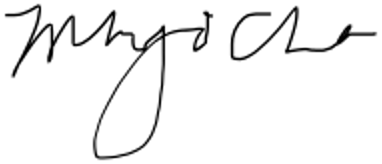 __________________________Min Ji ChaSecretary